GOTTESDIENSTEv.Frauensonntag 2024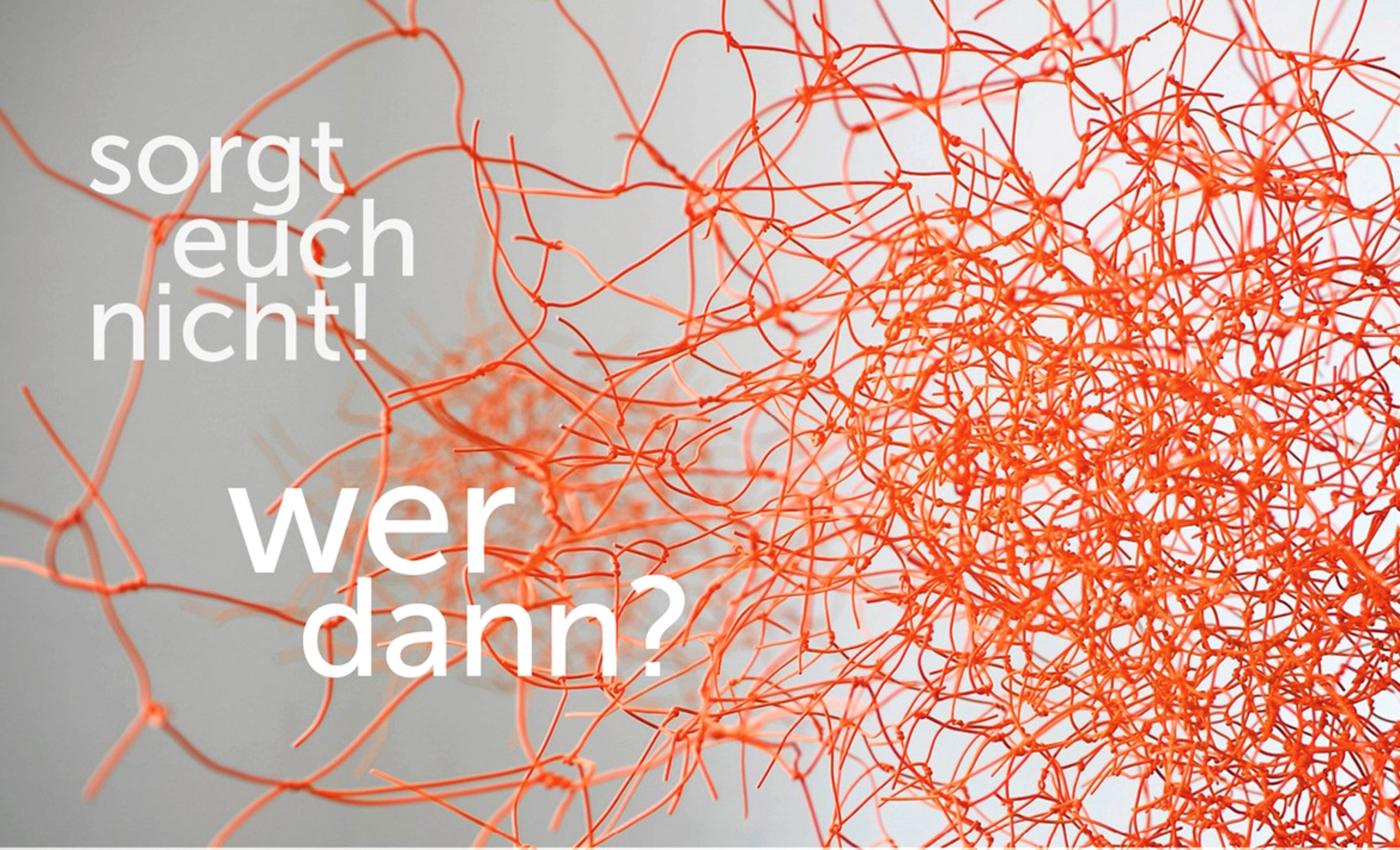 Titelbild der Arbeitshilfe zum Ev.Frauensonntag 2024:  Barbara Schmitz-BeckerWir laden einSonntag, Nach dem Gottesdienst wird zu einemkleinen Imbiss eingeladen